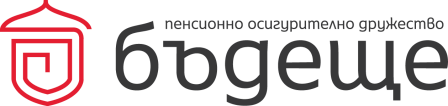 Постигнати годишни инвестиционни резултати при управление на Фонд за изплащане на пожизнени пенсии “Бъдеще” за 2023 г.Резултати​
*Фондът е вписан през ноември 2021 г., поради което няма пет пълни календарни години и са посочени данни само за 2022 г. и 2023г.
  
*Посочените резултати нямат по необходимост връзка с бъдещи резултати. Не се гарантира положителна доходност.Описание на показателитеПоказатели за постигната доходностПостигнатата доходност е процент при управление на активите на фондовете за извършване на плащания за определен период  и се изчислява вземайки предвид нетните активи към края на предходната година, нетните активи към края на текущата година и нетните парични потоци във фонда всеки ден. Доходността се определя и оповестява задължително за всяка поредна календарна година от предходния петгодишен период.Показател за равнището на инвестиционен рискИнвестиционния риск е свързан с вероятността постигнатата доходност да се отклонява от очакваната. Като показател за измерване на инвестиционния риск при управлението на активите на фондовете е  възприето  стандартното отклонение на доходността.По-високи стойности на стандартното отклонение означават по-висока степен на волатилност на постигнатата доходност около нейната средна или очаквана стойност (r ) и съответно по-голям риск.III. Методика при изчисляване на показателите1. Постигнатата доходност в процент при управлението на активите на фонд за извършване на плащания за календарна година се изчислява съгласно приложение №15а от Наредба № 61 от 27.09.2018 г. по следната формула: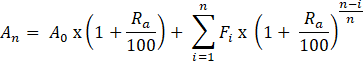 Където:Ra е постигната доходност в проценти за календарната година;n–брой дни в годината;i – пореден ден през годината;A0 – нетни активи към края на предходната година;An – нетни активи към края на годината;Fi – нетен паричен поток във фонда за ден i (със знак + или -);Където:Ii са постъпили средства от индивидуалните партиди за извършване на плащания от фонда (вкл. по чл. 170, ал. 9, т. 1 и 3 от КСО), както и средства, постъпили по реда на чл. 192а, ал. 16 и чл.192б, ал. 7 от КСО през i-тия ден на годината;Mi – размер на начислените задължения през i-тия ден на годината с изключение на задълженията към лицата, получаващи плащания от фонда, извършените разходи по чл. 192а, ал. 9 от КСО за сметка на фонда и начислената такса по чл. 201, ал. 1, т. 3 от КСО;Ni – изплатени средства през i-тия ден на годината на лицата, получаващи плащания от фонда, и прехвърлени средства по чл. 170, ал. 9, т. 3 от КСО.2. Стандартното отклонение на доходността за календарна година се изчислява по формулата:Където: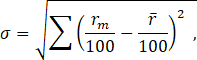 σ е стандартно отклонение на доходността за календарна година;r̄ - средна стойност на месечните доходности;rm - постигната доходност в проценти за календарен месец, изчислена по формулата: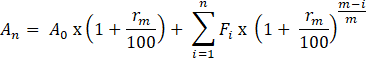 Където:m е брой дни в месеца;i – пореден ден през месеца;A0 – нетни активи към края на предходния месец;Am – нетни активи към края на месеца;Fi – нетен паричен поток във фонда за ден i (със знак + или -);Fi = Ii – Mi – Ni, където:Ii са постъпили средства от индивидуалните партиди за извършване на плащания от фонда (вкл. по чл. 170, ал. 9, т. 1 и 3 от КСО), както и средства, постъпили по реда на чл. 192а, ал. 16 и чл.192б, ал. 7 от КСО през i-тия ден на месеца;Mi – размер на начислените задължения през i-тия ден на месеца с изключение на задължениятакъм лицата, получаващи плащания от фонда, извършените разходи по чл. 192а, ал. 9 от КСО за сметка на фонда и начислената такса по чл. 201, ал. 1, т. 3 от КСО;Ni – изплатени средства на лицата, получаващи плащания от фонда, и прехвърлени средства по чл. 170, ал. 9, т. 3 от КСО през i-тия ден на месеца.Годишна доходност*ФРП2022 г.-0,49 %2023 г.0,62%Стандартно отклонение*ФРП2022 г.0,16 %2023 г.0,74%